Сумська міська радаVІІІ СКЛИКАННЯ        СЕСІЯРІШЕННЯвід                  2021 року №      -МРм. СумиРозглянувши звернення громадянина, відповідно до статті 12, частини третьої статті 20, частини восьмої статті 186 Земельного кодексу України, статті 50 Закону України «Про землеустрій», частини третьої статті 15 Закону України «Про доступ до публічної інформації», рішення Сумської міської ради від 21.10.2020 № 7586-МР «Про включення територій територіальних громад (населених пунктів) до складу території Сумської міської територіальної громади», враховуючи рекомендації постійної комісії з питань архітектури, містобудування, регулювання земельних відносин, природокористування та екології Сумської міської ради (протокол від 16.09.2021 № 34), керуючись пунктом 34 частини першої статті 26 Закону України «Про місцеве самоврядування в Україні», Сумська міська рада ВИРІШИЛА:Відмовити Бугаєнко Тетяні Вікторівні в затвердженні проекту землеустрою щодо відведення земельної ділянки, розташованої за межами населених пунктів, на території Сумської міської територіальної громади (Битицький старостинський округ), для ведення особистого селянського господарства, площею 2,0000 га, з кадастровим номером 5924781500:09:003:0064 та наданні цієї ділянки у власність, у зв’язку невідповідністю його положень вимогам законів та прийнятих відповідно до них нормативно-правових актів, документації із землеустрою або містобудівної документації, а саме: невідповідністю вимогам частини третьої статті 20 Земельного кодексу України, якою визначено, що категорія земель та вид цільового призначення земельної ділянки визначаються в межах відповідного виду функціонального призначення території, передбаченого затвердженим комплексним планом просторового розвитку території територіальної громади або генеральним планом населеного пункту, у зв’язку з відсутністю таких планів.Сумський міський голова                                                        О.М. ЛисенкоВиконавець: Клименко Ю.М.Ініціатор розгляду питання –– постійна комісія з питань архітектури, містобудування, регулювання земельних відносин, природокористування та екології Сумської міської ради Проєкт рішення підготовлено департаментом забезпечення ресурсних платежів Сумської міської радиДоповідач – Клименко Ю.М.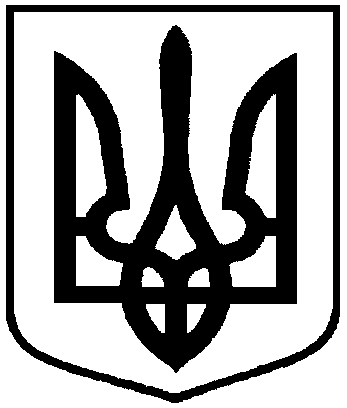 Проєктоприлюднено «__»_________2021 р.Про відмову Бугаєнко Тетяні Вікторівні в наданні земельної ділянки у власність, розташованої за межами населених пунктів, на території Сумської міської територіальної громади (Битицький старостинський округ), площею 2,0000 га